                                 Муниципальный этап Всероссийского конкурса 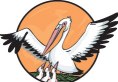 «Учитель год               России – 2018»                              Конкурсное испытание «Эссе»   Богданова А.И., учитель математики МОБУ ЛицейШкола моей мечтыУчитель воспитывает личностью своей, своими знаниями и любовью, своим отношением к миру.Д.С.ЛихачёвТихий февральский вечер. Отдохнувшее за зиму солнце медленно уходит за горизонт.  На столе – работы моих  повзрослевших за последний год девятиклассников. Вчера они писали сочинение-миниатюру на тему «Какой я вижу школу, где будут учиться мои дети». Как все дети, мечтая о будущем, они писали, что школа будет большой, светлой, уютной. В коридорах и кабинетах – удобная, современная мебель, на стенах - ухоженные красивые цветы. За своим домом дети будут ухаживать сами, без напоминаний. Ребенку будет комфортно и радостно жить здесь, потому что  каждый может рассчитывать на помощь, поддержку, понимание. Школа будет полностью компьютеризирована, так как компьютеры - важный атрибут школы будущего. Но не все уроки будут проводиться за компьютерами: занятия будут организованы в кинозале с функцией 3D, в зимнем ботаническом саду, на экологических дорожках и тропинках здоровья школьного двора, в музее. Здесь учителя не просто будут учить детей составлять формулы, доказывать теоремы, записывать химические реакции, писать сочинения, они будут создавать уроки вместе с детьми: яркие, необыкновенные, не теряющие связи с прошлым, настоящим и будущим, одним словом, актуальные и надолго запоминающиеся. Ученикам будет даваться больше времени на самостоятельную работу и персональные творческие задания – проекты, чтобы они могли больше работать над предметами, соответствующими выбору их будущей профессии. Кроме уроков будут проводиться акции, праздники, виртуальные путешествия, экскурсии, игры, викторины и выступления школьных команд КВН, благодаря которым школьная жизнь будет интересной. А вся школа со своими жителями будет напоминать  большой,  дружный, трудолюбивый «муравейник».           Все мои дети были единодушны во мнении: во-первых, школа не должна отбить у детей желание учиться, во-вторых, никакой компьютер или дистанционное обучение  никогда не заменит живого общения с учителем. Именно учителю, умному, справедливому, требовательному наставнику, принадлежит роль воспитателя детских душ. Дети писали, что хороший учитель – это человек, который любит детей, находит радость в общении с ними, верит в то, что каждый ребенок может стать хорошим человеком, умеет дружить с детьми, принимает близко к сердцу детские радости и горести, знает душу ребенка, никогда не забывает, что и сам он был ребенком. В.А. Сухомлинский считал, что в процессе воспитания значимую роль играют взаимоотношения учителя и ученика. Поэтому они должны быть внимательными, доброжелательными и заинтересованными. В школе Сухомлинского стали практиковаться совместные походы, сочинения и чтение стихов, слушание «музыки» леса, реки, полей, воздуха. Например, он писал: «Музыка является самым чудодейственным, самым тонким средством привлечения к добру, красоте и человечности» Именно через подобные моменты формируется драгоценный опыт общения учеников и воспитателей.Учитель в первую очередь, по мнению Сухомлинского, должен уметь познавать духовный мир ребенка, понимать в каждом ребенке «личное». Как писал Сухомлинский: «Нет в мире ничего сложнее и богаче человеческой личности». Именно к личности ребёнка должен быть обращен педагог в своей деятельности, поэтому учитель – это человек, который не только овладел теорией педагогики, он еще и практик, чувствующий ребенка, он мыслитель, который соединяет теорию и практику воедино.Ребенок не может быть счастлив, если в школе ему скучно и плохо, если он не чувствует себя достаточно способным, чтобы овладеть школьной наукой. Сделать ребенка счастливым – значит, прежде всего, помочь ему учиться.Одно за другим делал Сухомлинский маленькие открытия: оказывается, каждый учитель, какой предмет он ни преподавал, должен быть преподавателем словесности… Слово – первый шаг к мысли ученика.В воспитательной работе важно и содержание материала, и тон разговора, и время этого разговора, и внешний вид учителя, и манеры его поведения.Слово учителя находит отзвук в сердцах учеников и становится их личным достоянием лишь тогда, когда мудрость воспитателя привлекает, одухотворяет воспитанников цельностью, красотой идейно-жизненных взглядов, морально-этических принципов. Дети очень хорошо чувствуют фальшь слов, если они не соответствуют нравственному убеждению воспитателя. Они презирают того, кто пытается выдать темное за светлое, прикрыть мрачное светлыми словами.Десятки, сотни нитей, духовно связывающих учителя и учащегося, – это те тропинки, которые ведут к человеческому сердцу, это важнейшее условие дружбы, товарищества учителя и учащихся. Учителя и учеников должна объединять духовная общность, при которой забывается, что педагог – руководитель и наставник. Воспитания без дружбы с ребенком, без духовной общности с ним можно сравнить с блужданием в потемках.Сухомлинский показывает: дети должны постоянно переживать радость успеха, преодоления трудностей. Нельзя давать ребенку почувствовать, будто он хуже других, не способен, отстает, нельзя унижать его достоинство: он не виноват в том, что думает медленнее других. Постоянно поддерживать ребенка, не ставить ему плохих оценок, не ставить ему никаких отметок, пока он не добьется успеха. Оценивать не знание само по себе и не старательность, а именно продвижение вперед, этот результат соединения знания со старательностью. «Учение – труд, серьезный труд ребенка, следовательно, оно должно быть радостью, потому что труд, успех в труде, преодоление препятствий в труде, его результат – все это надежные источники человеческой радости».Детство – важнейший период человеческой жизни. И от того, как прошло детство, кто вел ребенка за руку в детские годы, что вошло в его разум и сердце из окружающего мира, – от этого в решающей степени зависит, каким человеком станет сегодняшний малыш.«Сердце отдаю детям» – так назвал Сухомлинский книгу, которая стала итогом тридцати трех лет безвыездной работы в сельской школе. В предисловии он рассказал, какое огромное влияние на него оказали жизнь и подвиг Януша Корчака. «Жизнь Януша Корчака, его подвиг изумительной нравственной чистоты явились для меня вдохновением. Я понял: чтобы стать настоящим воспитателем детей, надо отдать им сердце». Сухомлинский подчеркивал, что если учитель стал другом ребенка, если эта дружба озарена благородным увлечением, порывом к чему-то светлому, разумному, в сердце ребенка никогда не появится зло.Конечно, не так красиво и грамотно написали мои девятиклассники о своём видении школы будущего. Но главное, что они хотели сказать в своих рассуждениях – это о непреходящих нравственных ценностях, которые воспитывали в детях на протяжении столетий русские педагоги-просветители. Я верю, что гуманистические принципы русской школы всегда будут основой деятельности самой современной образовательной системы. «Учительская профессия, – писал Сухомлинский, – это человековедение, постоянное, не прекращающееся проникновение в сложный духовный мир человека. Постоянно открывать в человеке новое, изумляться новому, видеть человека в процессе его становления – один из тех корней, которые питают призвание к педагогическому труду. Я твердо убежден, что этот корень закладывается в человеке еще в детстве и отрочестве, закладывается и в семье, и в школе. Он закладывается заботами старших – отца, матери, учителя, – которые воспитывают ребенка в духе любви к людям, уважения к человеку». За окном уже давно темно.  Спит мой «муравейник». Завтра снова взойдёт солнышко, откроются двери школы, и побегут дети в свои классы за знаниями, общением – за радостью открытия мира. Так было всегда, и так будет всегда.